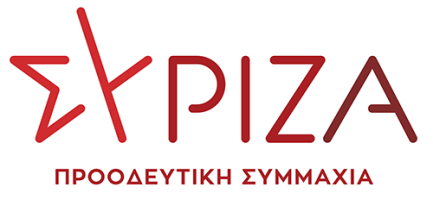 Αθήνα, 20 Σεπτεμβρίου 2021ΕΡΩΤΗΣΗΠρος τους κ.κ. Υπουργούς: ΟικονομικώνΑνάπτυξης και ΕπενδύσεωνΥποδομών και ΜεταφορώνΕσωτερικώνΘέμα: «Έκδοση Κ.Υ.Α. για οριοθέτηση των πληγεισών περιοχών και χορήγησης Στεγαστικής Συνδρομής για την αποκατάσταση των ζημιών των κτιρίων στον Δήμο Μινώα – Πεδιάδας - Έκτακτη χρηματοδότηση για επισκευές».Ο σεισμός του Σαββάτου της 24ης Ιουλίου, έντασης 4,8 βαθμών της κλίμακας ρίχτερ, με επίκεντρο την περιοχή του Αρκαλοχωρίου, προκάλεσε τεράστιες ζημιές σε κτίρια και εγκαταστάσεις, στο Δήμο Μινώα Πεδιάδας, του Νομού Ηρακλείου.Μετά την αυτοψία των τεχνικών υπηρεσιών του Δήμου, κλιμακίου του Υπουργείου Υποδομών και την καταγραφή των ζημιών σε δημόσια και ιδιωτικά κτίρια, ενώ 89 εκ των ιδιωτικών κτιρίων κρίθηκαν προσωρινά μη κατοικήσιμα, πολλά εκ των οποίων αποτελούν Α’ κατοικία των δημοτών.Κατόπιν τούτου, υπήρξαν παρεμβάσεις και εκκλήσεις, τόσο από τον Δήμο Μινώα Πεδιάδας, την Περιφέρεια Κρήτης, αλλά και βουλευτές του νομού, να κηρυχθεί ο Δήμος, σε κατάσταση έκτακτης ανάγκης Πολιτικής Προστασίας λόγω σεισμού, να οριοθετηθεί η πληγείσα περιοχή και να χαρακτηριστεί αυτή ως σεισμόπληκτη. Ακολούθησε η άρνηση της Γενικής Γραμματείας Πολιτικής Προστασίας να κηρύξει την περιοχή σε Κατάσταση Έκτακτης Ανάγκης Πολιτικής Προστασίας, αλλά και την προσφυγή σε διαδικασίες, που είναι απολύτως απαραίτητες για την εξεύρεση επιπλέον πόρων. Και όλα αυτά, παρά την καταγραφή των ζημιών και την ανησυχητική εξακολούθηση της σεισμικής δραστηριότητας έως και σήμερα.Η κήρυξη, βέβαια, του Δήμου σε σεισμόπληκτο, δεν προϋποθέτει την ταυτόχρονη κήρυξη του σε κατάσταση έκτακτης ανάγκης, όμως  ενεργοποιεί νομοθετικές ρυθμίσεις που προβλέπουν την οριοθέτησή του, ως πληγείσα από το σεισμό περιοχή και την καταβολή αποζημιώσεων και δανείων στους πληγέντες, για την αποκατάσταση των ζημιών που υπέστησαν.  Σε σχετική ερώτησή μας (8288/28.7.2021) το Υπουργείο  Υποδομών και Μεταφορών μας απάντησε με έγγραφο της Γενικής Διεύθυνσης Αποκατάστασης Επιπτώσεων Φυσικών Καταστροφών (1416/Δη2) ότι,  με βάση τις αυτοψίες που διενεργήθηκαν, συντάσσει σχέδιο Κοινής Υπουργικής Απόφασης για οριοθέτηση των πληγεισών περιοχών και χορήγησης Στεγαστικής Συνδρομής για την αποκατάσταση των ζημιών των κτιρίων. Με το από 29/7/2021 έγγραφο του Δημάρχου Μινώα Πεδιάδας προς τον κ. Αναπληρωτή  Υπουργό Εσωτερικών με θέμα: «Έκτακτη χρηματοδότηση Δήμου Μινώα Πεδιάδας για την άρση επικινδυνότητας και επισκευαστικές εργασίες κτιρίων και υποδομών από τις ζημιές του σεισμού της 24ης Ιουλίου 2021» (αρ, πρωτ: 11023),  αναζητούνται άμεσα ζητείται χρηματοδότηση ποσού 1.500.000 ευρώ για την αποκατάσταση ζημιών.Επειδή, πολλά από τα κριθέντα ως προσωρινά μη κατοικήσιμα κτίρια είναι πρώτες  κατοικίες δημοτών.Επειδή, ήδη έχουν παρέλθει σχεδόν δύο μήνες από τον σεισμό.Επειδή, η ανάγκη του Δήμου για άμεση έκτακτη χρηματοδότηση προς αποκατάσταση των ζημιών είναι επιτακτική.Ερωτώνται  οι κ.κ.  Υπουργοί:Σε ποιο στάδιο βρίσκεται η έκδοση της ΚΥΑ των συναρμόδιων Υπουργείων για την κήρυξη του δήμου σε σεισμόπληκτο, ώστε να ξεκλειδώσουν οι διαδικασίες οριοθέτησης της πληγείσας περιοχής, αποζημίωσης των κατοίκων και αποκατάστασης των ζημιών; Προτίθενται να επισπεύσουν τις διαδικασίες ενόψει του επικείμενου χειμώνα;Προτίθενται να εγκρίνουν την έκτακτη χρηματοδότηση που αιτείται ο Δήμος προς αποκατάσταση υποδομών και άλλων κτιρίων; Αν ναι, ποιο το χρονοδιάγραμμα έγκρισης και ποιο το ύψος αυτής; Οι ερωτώντες ΒουλευτέςΒαρδάκης ΣωκράτηςΗγουμενίδης ΝικόλαοςΜαμουλάκης Χαράλαμπος (Χάρης)Παππάς Νικόλαος